令和●年●●月●●日●●●自主防災会避難訓練を実施しました！●●●地区では、●月●日に避難訓練を実施しました。訓練では防災行政無線や自主防災役員による声かけを合図に、参加者同士も声をかけ合いながら自宅から●●●公民館まで避難を行いました。公民館では、災害リスクと避難行動を確認するための「地域防災タイムライン」の作成と、避難場所の備蓄品を確認しました。今回の訓練では、●●名の方にご参加いただき、皆さんが災害リスクを確認したり、防災意識を高めるためのよい訓練となりました。また、●●市や消防団にも参加してもらい、実りある有意義な訓練になったと感じています。参加してくださった皆さん、ありがとうございました。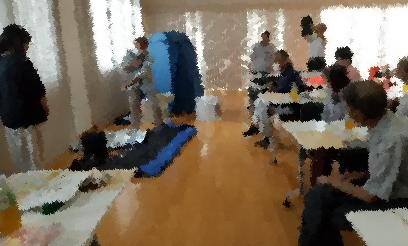 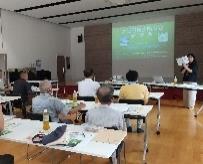 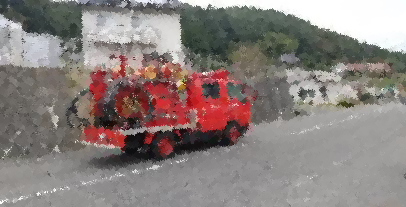 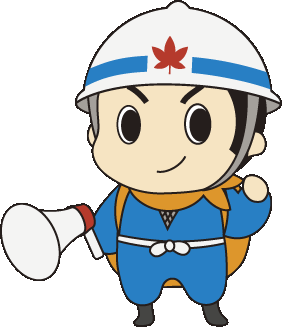 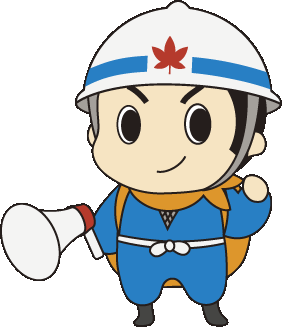 